Richiesta d’acquisto servizio pubblicazione lavoro scientifico su rivista Firenze, …………………………..Al Direttore del Dipartimento di Scienze e Tecnologie Agrarie, Alimentari, Ambientali e ForestaliS E D E Oggetto: Richiesta di pubblicazione lavoro scientifico su rivista specializzata.Il/la sottoscritto/a ________________________________________, chiede di poter procedere all’affidamento del servizio di pubblicazione dell’articolo dal titolo “______________________________________” con autore/i _______________________sulla rivista specializzata “______________________________________________”.La spesa prevista di cui si allega il preventivo (indicare eventuali spese di bonifico se conosciute) è di _______________ Euro/USD/£ESENZIONE IVA (se del caso)  Il sottoscritto dichiara che la spesa grava su fondi dell’Unione Europea i quali, ai sensi del DPR n. 633 del 26 ottobre 1972 art. 72 co. 3 e successivo D.L. N. 41del 23 febbraio 1995, sono non imponibili IVA per importi superiori a 300,00= Euro, come risulta da allegata dichiarazione;Per il servizio in oggetto, il Richiedente chiede l’autorizzazione a servirsi della seguente casa editriceDENOMINAZIONE……………………………………………………………………………………………INDIRIZZO (completo) ………………………………………………………………………………………..CODICE FISCALE (VAT NUMBER in caso di casa editrice estera) ……………………………………e-mail: …………………………………………………………………………………………………………..per la seguente motivazione (obbligatoria):……………………………………………………………………………………………………………………………………………………………………………………………………………………………………Il sottoscritto dichiara che:Il suddetto lavoro scientifico è stato accettato per la pubblicazione:la tematica della pubblicazione è attinente alle finalità del Progetto di ricerca di cui sopra;alla data odierna non sono state rilevate nelle convenzioni attive sulla Concessionaria Servizi Informativi Pubblici (CONSIP) né nel Mercato Elettronico per le Pubbliche Amministrazioni (MePA) servizi comparabili con quelli oggetto della presente richiesta, ritenendo necessario pertanto procedere autonomamente al di fuori della CONSIP/MePA per l’acquisizione sopra indicata;la spesa prevista è ritenuta congrua per la quantità e qualità del servizio offerto;trattasi di servizio di importo complessivo presunto dei beni/servizi < 40.000 € da acquisire mediante affidamento diretto ai sensi dell'art. 36, comma 2, lettera a), del D.lgs. 50/2016;la propria richiesta di affidamento del servizio di pubblicazione non determina una situazione di conflitto di interesse ai sensi dell'articolo 42, comma 2 del D. lgs. n. 50/2016, non diversamente risolvibile (si ha conflitto d'interesse quando il personale di una stazione appaltante o di un prestatore di servizi che, anche per conto della stazione appaltante, interviene nello svolgimento della procedura di aggiudicazione degli appalti e delle concessioni o può influenzarne, in qualsiasi modo, il risultato, ha, direttamente o indirettamente, un interesse finanziario, economico o altro interesse personale che può essere percepito come una minaccia alla sua imparzialità e indipendenza nel contesto della procedura di appalto o di concessione. In particolare, costituiscono situazione di conflitto di interesse quelle che determinano l'obbligo di astensione previste dall'articolo 7 del D.P.R. 16 aprile 2013, n. 62);FONDO DA UTILIZZARE PER L’ACQUISTOLa spesa di Euro/USD/ ....................................(escluso IVA) graverà sul/i fondo/i (indicare l’acronimo esatto) ...............................................................................................................................................................................................di cui è responsabile scientifico il/la …………………………………………………………………………………………………ATTENZIONE: Se trattasi di fondi per i quali, ai fini della rendicontazione, viene richiesta l’indicazione sulla fattura di ulteriori codici (es. progetti AGER, PIF, POR, CREO, FERS e PAR FAS) indicare anche:ACRONIMO …………………………………………………CODICE (ARTEA, CUP ST o altro codice) ...........................................................................          Il Richiedente							Il Responsabile del fondo_______________________						_______________________VISTO: Si autorizza: Il Direttore_____________________________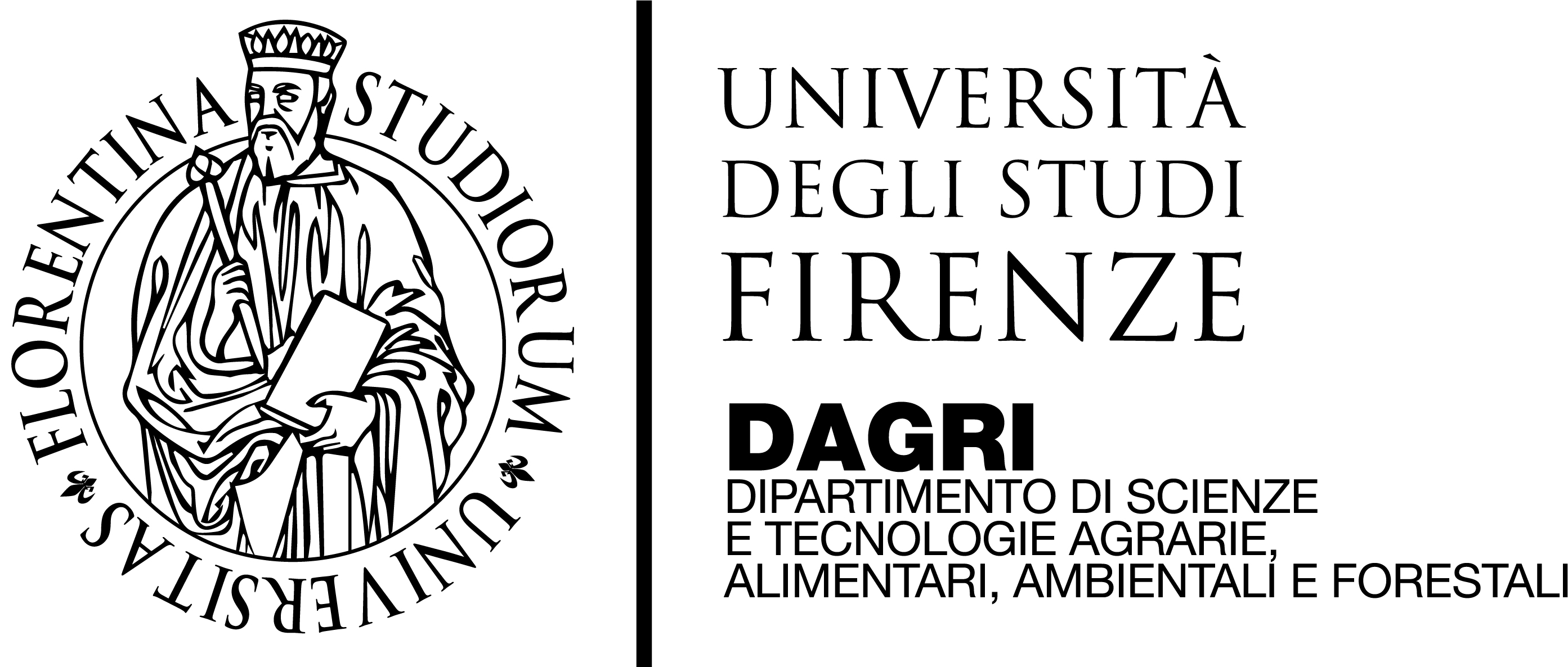 RICHIESTA DI ACQUISTO BENI/SERVIZIImporto inferiore a Euro 40.000,00